РЕЗЮМЕПивоварова Наталья ВикторовнаЛичная информация:Город:    ТомскОбразование:   средне-специальное, специальность: контролёр-кассир непродовольственных товаров, курс по специальности секретарь-референт.Дата рождения: 07.08.1970 г.Семейное положение: не замужемКонтактная информация: Телефон: 8-952-177-11-05,E-mail: nata.pivovarova.1970@mail.ruОпыт работы:Февраль  2010 – январь 2011 Детская поликлиника МСЧ №2Мед. Регистратор.Февраль 2011 - октябрь 2012  Перинатальный центр г. ТомскМед. регистратор.июль 2015г. –  декабрь 2015г. ООО «МСК «МАКСИМУС»  г. АнапаСпециалист ОМС, специалист ОПС.Образование:1985-1987 гг. СПТУ-40 г. ТомскКонтролёр-кассир непродовольственных товаров.1998 г. Томский региональный научно-внедренческий образовательный центрКурс теоретического и практического обучения, по специальности «Секретарь-референт».Профессиональные навыки:- Опыт розничных продаж- Опыт работы прямых продаж в маркетинговых компаниях- Умение вести переговоры- Знание орг. техники.- Опытный пользователь ПК, Microsoft Office.Дополнительная информация:Условия работы: частичная  занятостьДеловые качества:   стремление к организации четкого и сбалансированного производственного процесса, требовательность к себе и окружающим.Личные качества: Исполнительность, коммуникабельность, пунктуальность, стрессоустойчивость, нет вредных привычек, быстрая обучаемость.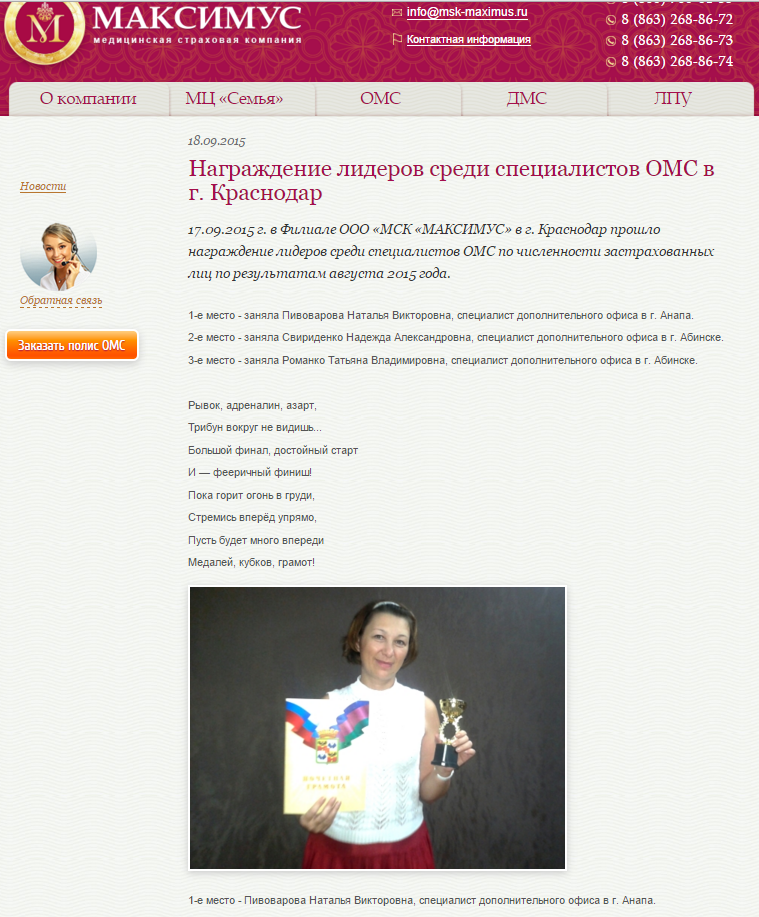 